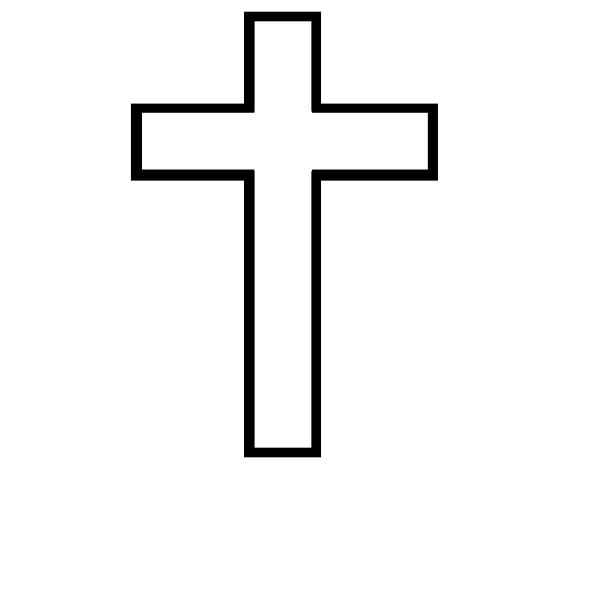  Assurance of Pardon & Gloria Patri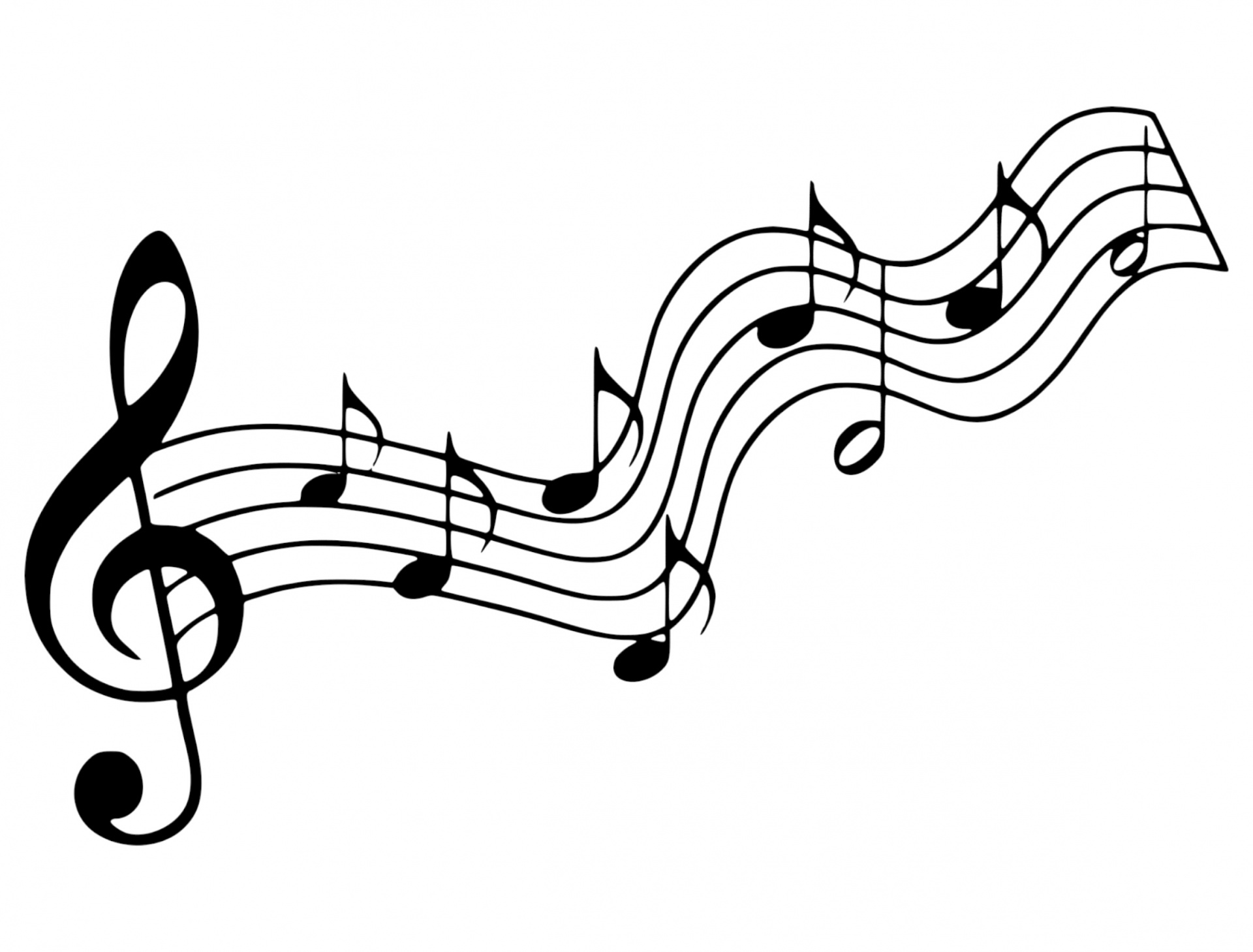 Glory be to the Father, and to the Son, and to the Holy Ghost.  As it was in the beginning, is now, and  ever shall be, world without end.  Amen. Amen                                     (Blue No. 579)“Leaning on The Everlasting Arms”  No. 363                        (vs.1 & chorus)   (Red Praise)“God Will Make a Way”                Don Moen                           God will make a way
                        Where there seems to be no way
                        He works in ways we cannot see
                        He will make a way for me                        He will be my guide
                        Hold me closely to His side
                        With love and strength for each new day
          He will make a way, He will make a way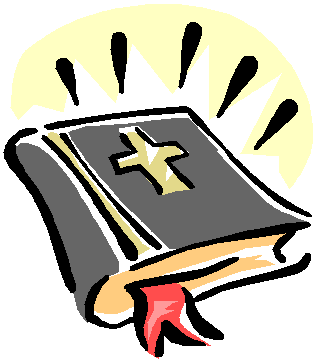 Scripture   Mark 4:35-41  (p. 1430) Faith and Engagement  “Be Thou My Vision ”       No. 339                                       (Blue Hymnal)        Communion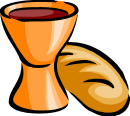 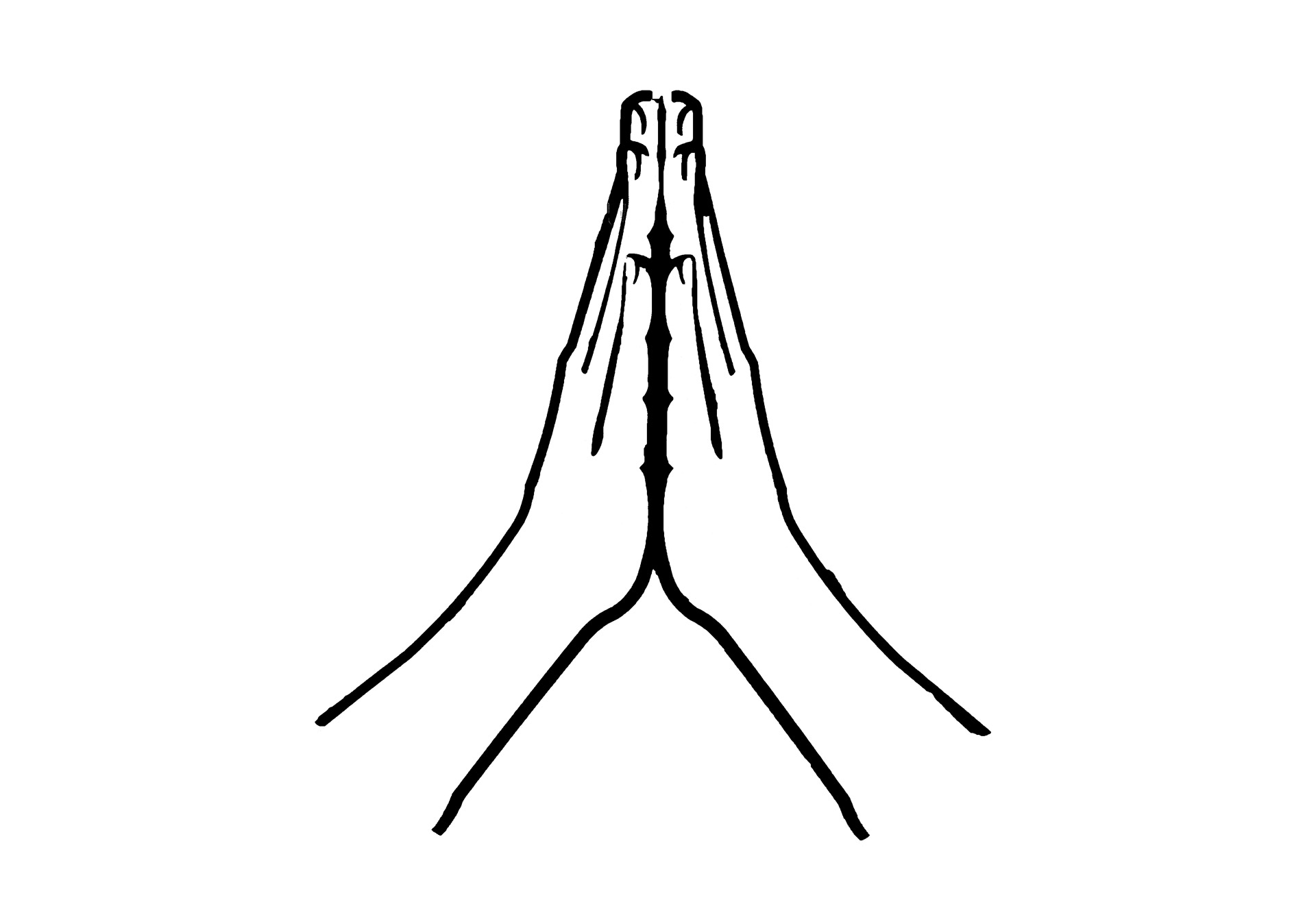 Prayers of the Pastor & the People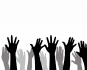 With Praise & Thanksgiving              share briefly names & situations to lift to God in prayer – we know God is more than able to hold all we offer & God knows the details!  Lord in Your mercy…Hear our prayerBlessing “Halle, Halle, Halle-lujah (X3)                 Hallelujah, Hal-le-lu-jah!”PERSONAL MILESTONESJune 5- Tom BaileyJune 10- James and Jennie DrakeLisa BeckPrayer Concerns:		    Prayer person: Yoko vonBorstelPrayer young person: Aurora LarkinPrayer theme for young adults: faithAll medical professionals, emergency responders & those serving in hospitals, nursing homes & care facilities Military folks & family - the USA & all those in leadership S-VE School Board members, administrators, teachers & othersNorth Spencer Christian Academy Church FinancesEmpowering LivesNorth Van Etten  Church      Calendar Monday -- 6PM AA     Wednesday -- 11AM Adult Study Friday --  11AM Women's Bible Study Sunday -- 10AM Adult Study & 11AM Worship Communion Liturgy:Eat this Bread *Communaute de Taize, adapted by Robert J. Batastini (1984) Eat this bread, drink this cup, Come to me and never be hungry. Eat this bread, drink this cup, Trust in me and you will not thirst. The LORD be with you. And also with you. Lift up your hearts. We lift them to the LORD. Let us give thanks to the LORD our God. It is right to give our thanks and praise! (prayer of thanksgiving & praise -- ending with the LORD's prayer) ...he took bread & after giving thanks to God he broke it & gave it to his disciples saying, 	"Take, eat. This is my body given for you. Do this in remembrance of me." 	And in the same way Jesus took the cup, saying:"This cup is the new covenant sealed in my blood, shed for you for the forgiveness of sins. Whenever you drink it, do this in remembrance of me." All who trust in Jesus Christ as Lord are welcome. As you receive the sacrament of communion consider the grace of what Jesus has done for us all and how much God loves you. After all receive, we pray: God, thank You for accepting us as living members of Your Son & our Savior Jesus Christ. Thank you for feeding us with spiritual food in the Sacrament of his body and blood. Send us into the world in peace, granting us strength and courage to love and serve You with gladness and singleness of heart; through Christ our Lord.3-fold Amen.  (Amen, Amen, Amen!) Christ the King FellowshipPresbyterian #loveJune 4, 2023 - 11 AM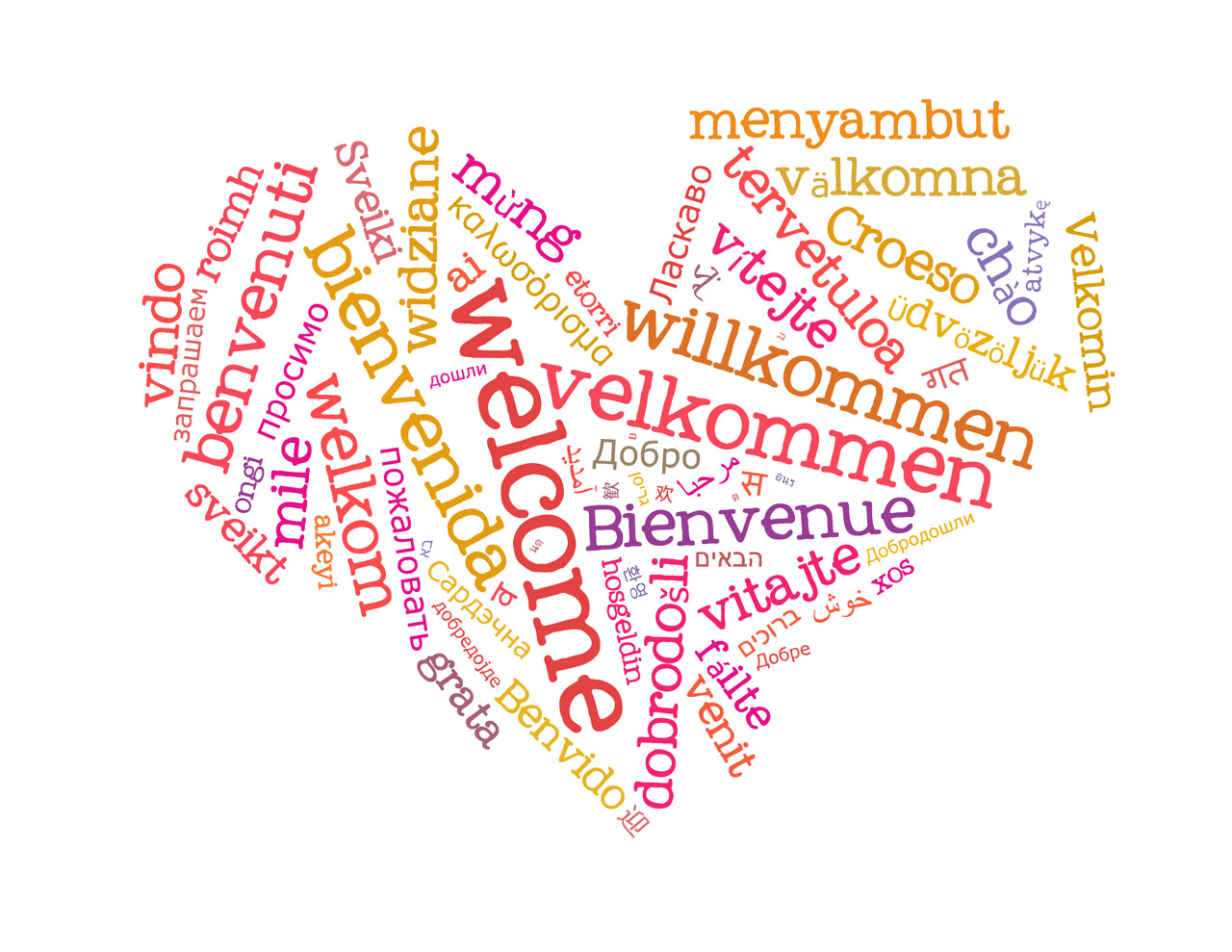 Welcome  Prelude   “Ain't A That Good News”                                       arr. by Marianne Kim                     Call to Worship  Psalm 34:1  I will bless the LORD at all times; God's praise shall continually be in my mouth!   The Doxology ♪ Praise God, from whom all blessings flow; Praise *Him, all creatures here below; Praise *Him above, ye heavenly host; Praise Father, Son, and Holy Ghost.  Amen                                                  (Blue Hymnal No. 592)“Guide Me, O Thou Great Jehovah ”  No.  359                                                                                                   (Red Praise)         Confession  (based on BCW) Almighty God, You poured Your Spirit upon gathered disciples creating bold tongues, open ears, and a new community of faith. We confess that we hold back the force of Your Spirit among us. We do not listen for Your word of grace.  We do not speak the good news of Your grace & love, or live as a people made one in Christ. Have mercy on us, O God. Transform our timid lives by the power of Your Spirit, and fill us with a flaming desire to be Your faithful people, doing Your will for the sake of Jesus Christ our Lord. [silent prayer & reflection; let the Holy Spirit identify any sin  that needs confessing - offer it to God & let it go] 